ACTRIVITAT 6: QUELIs:primes i nombresPLANTEGEM  I COMENCEM A PENSARVIDEO 1: Sabeu trobar un argument per excloure cadascun dels elements?-El primer prisma pot ser l’intrús perquè…………………………………………...........................................................................................................................-El segon prisma pot ser l’intrús perquè…………………………………………….........................................................................................................................-El tercer prisma pot ser l’intrús perquè…………………………………………….........................................................................................................................-El prisma de baix pot ser l’intrús perquè………………………………………...........................................................................................................................COMPROVEM I SEGUIM AVANÇANTVIDEO2: Sabeu trobar un argument per excloure cadascun dels elements?-L’1 pot ser l’intrús perquè…………………………………………………………………….........................................................................................................................-El 9 pot ser l’intrús perquè………………………………………………………………….........................................................................................................................-El 36 pot ser l’intrús perquè……………………………………………………………….........................................................................................................................-El 45 pot ser l’intrús perquè…………………………………………………………….........................................................................................................................REFLEXIONEM I ANEM MÉS ENLLÀVIDEO3: CREA LA TEVA QUELI’ s ( poden ser de tota mena) . Recorda que crear una bona QUELI no és tan fàcil com ajuntar 4 elements qualsevol: cal que alguns d’aquests elements comparteixin certes característiques perquè doni joc i ens permeti argumentar per excloure’n algun.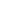 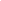 